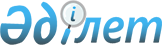 Пржевальское ауылдық округінің аумағында шектеу іс-шараларын тоқтату туралыҚарағанды облысы Нұра ауданы Пржевальское ауылының әкімінің 2017 жылғы 27 қыркүйектегі № 2 шешімі. Қарағанды облысының Әділет департаментінде 2017 жылғы 10 қазанда № 4371 болып тіркелді.
      Қазақстан Республикасының 2001 жылғы 23 қаңтардағы "Қазақстан Республикасындағы жергілікті мемлекеттік басқару және өзін-өзі басқару туралы" Заңына және Қазақстан Республикасының 2002 жылғы 10 шілдедегі "Ветеринария туралы" Заңына сәйкес, Прежевальское ауылының әкімі ШЕШІМ ЕТТІ:
      1. Ірі қара малдың арасынан бруцеллез ауруын жою бойынша кешенді ветеринариялық-санитарлық іс-шараларды жүргізумен байланысты, Пржевальское ауылдық округінің аумағында шектеу іс-шаралары тоқтатылсын.
      2. Пржевальское ауылы әкімінің 2016 жылғы 11 мамырдағы № 1 "Пржевал ауылдық округінің аумағында шектеу іс-шараларын белгілеу туралы" шешімінің (Нормативтік құқықтық актілерді мемлекеттік тіркеу тізілімінде № 3801 болып тіркелген, 2016 жылғы 21 мамырдағы № 20 (5456) "Нұра" газетінде, "Әділет" ақпараттық-құқықтық жүйесінде 2016 жылдың 8 маусымында жарияланған), күші жойылды деп танылсын.
      3. Осы шешімнің орындалуын бақылауды өзіме қалдырамын.
      4. Осы шешім оның алғаш ресми жарияланған күнінен бастап қолданысқа енгізіледі.
					© 2012. Қазақстан Республикасы Әділет министрлігінің «Қазақстан Республикасының Заңнама және құқықтық ақпарат институты» ШЖҚ РМК
				
      Ауыл әкімінің
міндеттерін атқарушысы

Е. Абаев
